  «28» апрель 2015 й.                                         № 144-240з                                         «28» апреля 2015 г.«Об уточнении бюджета администрации сельского поселения Бурлинский сельсовет на 2 квартал 2015 года»Совет сельского поселения Бурлинский сельсовет решил: произвести уточнение бюджета с кода на  код:      Контроль за выполнением решения возложить на       главу сельского поселения Бурлинский сельсовет               Хисматуллина Р.Х.Глава сельского поселения                                                             Р.Х.ХисматуллинБАШ?ОРТОСТАН РЕСПУБЛИКА№Ы;АФУРИ РАЙОНЫ МУНИЦИПАЛЬ РАЙОНЫНЫ*БУРЛЫ АУЫЛ СОВЕТЫАУЫЛ БИЛӘМӘҺЕСОВЕТЫ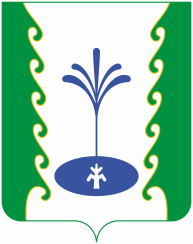 РЕСПУБЛИКА БАШКОРТОСТАН СОВЕТСЕЛЬСКОГО ПОСЕЛЕНИЯ БУРЛИНСКИЙ СЕЛЬСОВЕТМУНИЦИПАЛЬНОГО РАЙОНАГАФУРИЙСКИЙ РАЙОН?АРАРРЕШЕНИЕКод бюджетной классификацииВсего\1003\719\99\0\1047\323\262\ФЗ131-03_96\\-25000,00РП-Г-4400-02\3.00.000.000\\   013-1112\1003\719\99\0\1047\323\290.8\ФЗ131-03_96\\25000,00РП-Г-4400-02\3.00.000.000\\   013-1112